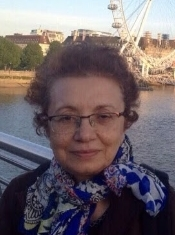 1.Adı Soyadı: Zehra Vildan SERİN E-mail: zvildan.serin@hku.edu.tr2. Doğum Tarihi: 17.04.19543. Ünvan: Prof. Dr.4. Öğrenim Durumu:Yurt Dışı DeneyimleriVisiting Fellow, Keele Univesitesi, SPIRE İngiltere, (2008-2009)Visiting Fellow,  SOAS, Londra, İngiltere, (2015)5. Akademik Unvanlar:6. Yönetilen Yüksek Lisans ve Doktora Tezleri6.1 Yüksek Lisans Tezleri. 1. Abdülhamit Yusuf Polat, “Durağan Durum Ekonomisi: Ekolojik Sürdürülebilirlik ve Sosyal Adalet İçin Parasal ve Mali Politikalar”, 2019.2. Özlem Özdemir, “Mikro Kredilerin Kadının Güçlendirilmesi Üzerindeki Etkileri: Gaziantep Örneği”, 2019.3. Vedat Yılmaz, “Kamu ve Özel Banka Müşterilerinin Elektronik Bankacılığa Güveni ve Kullanım Sebepleri Üzerine Bir Araştırma: Gaziantep İli Uygulaması”, 2019.4. Simge Helin Öksüzler, “Türkiye’de Enflasyon İşsizlik ve Dış Ticaret İlişkisi 2014 – 2019”, 2019.5. Tuğba Akdoğan, “Yenilenebilir Enerji Tüketimi, CO2 Emisyonu ve Ekonomik Büyüme Arasındaki İlişki: Seçilmiş G20 Ülkeleri (2007 – 2017)”, 2019. 6. Arzu Yılmaz, Faiz Koridoru Politikasının Finansal İstikrar Üzerine Etkinliği: Türkiye Örneği, 20197. Gürez, Mehmet, Fatih, “Üniversite Öğrenci Harcamalarının Analizi ve Karşılaştıkları Sorunlar Hakkında Bir Araştırma: Şanlıurfa Örneği”, 2018.8. Altınöz, Hamdiye, Suriyeli Mülteci Kadınların Emek Piyasasına Katılmada Karşılaştıkları Zorluklar: Şanlıurfa Örneği”9. Songurtekin, İsmail, “2018 “Ortadoğu Ülkeleri'nin Türkiye’ye Yönelik Turizm Taleplerini Belirleyen Faktörler: Seçilmiş Ülkeler İçin Karşılaştırmalı Bir Analiz (2000-2018)”, 2018.10. Haydar, Aslan “Suriyeli Mültecilerin İş Bulma Aşamasında Karşılaştıkları Sorunlar (Adıyaman Örneği)”, 2018. 11. Beyza Oktay, "Reshaping Global Economic Governance and the Role of Turkey in G20”, Haziran,201312. Zar Chioo, "The Impact of Women Education on Economic Growth for Selected Countries in Asia Pacific”,Haziran, 201313. Funda Gürel, "Şirket Birleşmelerinin Hisse Senedi Piyasalarına Etkileri”, M.Ü. Bankacılık&Sigortacılık Enstitüsü, 1996 14. Murat Yücelen, "Monetary Centralization and Fiscal Decentralization” M.Ü. Avrupa Topluluğu. İktisat Anabilim Dalı, 1995 15. Banu Cebe, "Kredi İşlemlerinin Taşıdıkları Risklerin Analizi”, M.Ü. Bankacılık ve Sigortacılık Enstitüsü,1994 16. Ömer Arkaya , "Türk Cumhuriyetlerine Yönelik Türk-Eximbank Kredilerinin Değerlendirilmesi”, M.Ü. Bankacılık ve Sigortacılık Enstitüsü,1994. 17. Derya Şensoy, (1992). Türkiye'de Turizm Sektörü'nün işletme dönemi finansmanında yeni bir model: Faktöring, Marmara Üniversitesi->Bankacılık ve Sigortacılık Enstitüsü->Diğer18. Sinan Oğan, "Azerbaycan Cumhuriyetinde Ekonomik ve Finansal Sektörün Yapısal Analizi”, M.Ü. Bankacılık ve Sigortacılık Enstitüsü,1991 19. Atilla Uyanık, "İflasın Ekonomik Nedenleri”, Marmara Üniversitesi Hukuk Fakültesi, Mali Hukuk Bölümü, 1990 Doktora Tezleri1. Enez Kan, “Türkiye’de Altın Fiyatları, Döviz Kuru, Faiz Oranı, Bist100 Endeksi Ve Enflasyon Arasındaki İlişkinin İncelenmesi: Yapısal Kırılmalar Altında Eşbütünleşme Ve Nedensellik Analizi” Hasan Kalyoncu Üniversitesi SBE, 20212.İlker Avşar, “Kripto Paralar ve Uluslararası Ticaret Üzerine Bir Araştırma: Bibliyometrik, LSTM         ve Kümeleme Analizi”, Hasan Kalyoncu Üniversitesi SBE, 20203.Özcan Özkan, “Ulusal ve Küresel Kriz Dönemlerinde Yabancı Sermaye Sahipliğinin Firmaların    Performansı Üzerine Etkisi: Türkiye Örneği (1995-2017),” Hasan Kalyoncu Üniversitesi SBE, 20194.Elif Yüksel, "Türk Cumhuriyetleri Arasında Ekonomik Entegrasyonun Değerlendirilmesi”, M.Ü.  ODİSEN, 1994 5.Ömer Açıkgöz, "Orta Asya’nın Enerji Politikalarının Belirlenmesinde Türkiye’nin Yeri”, M.Ü. ODİSEN, 1993 6.Çoşkun Çankaya, "Turizm Sektöründe Spor Alanlarındaki Yatırımların Analizi”, M.Ü. Sağlık     Bilimleri Enstitüsü, 1991 7. Yayınlar7.1 Uluslararası SSCI ve Alan İndeksli Dergilerde Yayınlanan Makaleler1. YILMAZ A., SERİN Z.V., ve TASDOGAN C. (2021). The impact of interest rate corridor on monetary policy efficiency: VEC Granger causality evidence from the central bank of the Republic of Turkey. International Journal of Advanced and Applied Sciences, 8(9): 75-782. AVŞAR İLKER İBRAHİM, SERİN ZEHRA VİLDAN (2021). Bibliometric analysis of scientific production on international trade and cryptocurrency. International Journal of Advanced and Applied Sciences, 8, 8, 42-51. 3. SERİN ZEHRA VİLDAN, ÖZTÜRK OYA, KANUŞAĞI İLHAN, GERLİKHAN SELÇUK (2021). A System Dynamic Approach for Determination of Optimal Monetary Policy During the Covid-19 Economic Crisis: A Case of Turkey. Finansal Araştırmalar ve Çalışmalar Dergisi, 13, 223-244. (Yayın No: 6965170)4. SERİN ZEHRA VİLDAN, AVŞAR İLKER İBRAHİM (2020). Seçili Kripto Paralarda Kümeleme Analizi. Türkiye Sosyal Bilimler Araştırma Dergisi (Yayın No: 6965199)5. SERİN ZEHRA VİLDAN, KANUŞAĞI İLHAN, ÖZTÜRK OYA, ÖZCAN CAN (2020). Is The USA Political and Economic Strength Arising From Dollars Sustainable?. Journal of Institute of Economic Development and Social Researches (Yayın No: 6965338)6. SERİN ZEHRA VİLDAN, Özlem Özdemir (2020). Mikro Kredilerin Kadının Güçlendirilmesi Üzerindeki Etkileri: Gaziantep Örneği. Journal of Institute of Economic Development and Social Researches (Yayın No: 6965355)7. SERİN ZEHRA VİLDAN,ÖZTÜRK LAMİHA,Altınöz Hamdiye (2019).  Challenges and Obstacles for Syrian Refugee Women in the Turkish Labor Market. Societies, 9(3), 49, Doi: https://doi.org/10.3390/soc9030049 (Yayın No: 6090243)8. BAYYURT NİZAMETTİN,SERİN ZEHRA VİLDAN (2017). The Non-Linear Relation between Governance and Efficiency: Evidence from Agriculture. Turkish Journal of Agriculture - Food Science and Technology, 5(11) (Yayın No: 3771015)9. Özdemir  Elvan,SERİN ZEHRA VİLDAN (2016). Trading State and Reflections of Foreign Policy: Evidence from Turkish Foreign Policy. Procedia Economics and Finance, 38, 468-475., Doi: https://doi.org/10.1016/S2212-5671(16)30218-0 (Yayın No: 4977826)10. Zehra Vildan Serin, Filiz Kadı (2013). An Analysis of the Emerging Economies in the Global Governance A case Study of Turkey. Journal of Academic Studies, 15(58), 1-18. (Yayın No: 676690)11. SERİN ZEHRA VİLDAN (2012). Determinanats of Agricultural Efficiency An Analysis With EU Countrıes. Wulfenia Journal, 19(8), 183-196. (Yayın No: 679102)12. Zehra Vildan Serin (2012). Structural Causes of Global Crisis and Global Imbalances. Jounal of Academic Studies, 13(51), 1-21. (Yayın No: 679540)13. Vildan Serin, Havva Çaha (2011). Organik Tarımda Üretici Kaynaklı Engeller Türkiye Örneği. Akademik Araştırmalar, 13(49), 39-56. (Yayın No: 721889)14. Z. Vildan Serin, Ahmet Çalışkan (2010). Economic Liberalization Policies and Foreign Direct Investment in Southeastern Europe. Journal of Economic and Social Research, 12(12/2), 81-100. (Yayın No: 721982)15. Nizametttin Bayyurt, Abdulkadir Civan, Vildan Serin (2009). Eğitimin Çiftçilerin Verimliği Üzerine Etkisi Türkiye Örneği. Akademik Araştırmalar Dergisi(49), 81-94. (Yayın No: 722060)16. Vildan Serin, Nizametttin Bayyurt, Abdulkadir Civan (2009). Effects of Formal Education and Training on Farmers Income. European Journal of Social Sciences, 7(3), 52-62. (Yayın No: 722173)17. Vildan Serin, Abdulkadir Civan (2008). Revealed Comparative Advantage and Competitiveness A Case Study for Turkey towards the EU. Journal of Economic and Social Research, 10, 25-41. (Yayın No: 722275)18. SERİN ZEHRA VİLDAN (2005). Globalleşme Sürecinde Orta Asya ve kafkasya. Journal of Academic Studies, 2(25), 1-3. (Yayın No: 722489)19. Vildan Serin, Elif Yüksel (2005). Foreign Direct Investment Flows in Kazakhstan The Role of Energy Sector. Journal of Academic Studies, 7(25), 3-21. (Yayın No: 722447)20. Vildan Serin (2002). The Impacts of IMF Supported Adjustment Programs Argantina South Korea and Turkey. Journal of Academic Studies, 4(4), 1-16. (Yayın No: 722763)21. Vildan Serin (2001). An Assesment of Women s Political Participation in the World Emphasizing the Case of Turkey. Journal of Academic Studies, 3(11), 97-105. (Yayın No: 722830)22. Vildan Serin, H.Glassie (2001). Turkish Traditional Art Today. Turkish Studies (Yayın No: 723171)23. Vildan Serin (2000). Sovyetler Sonrası Orta Asya. Akademik Araştırmalar Dergisi, 2(6), 149-161. (Yayın No: 723970)24. Vildan Serin (1999). Başlarken. Akademik Araştırmalar Dergisi, 1(1) (Yayın No: 724093)25. Vildan Serin (1991). Türk Ekonomisinin1989 da Çözülmeyi Bekleyen İç ve Dış Meseleleri. TÜSİAD İktisadi Araştırmaları, 141-146. (Yayın No: 724287)26. Beyza Oktay, Hakan Öztunç, Z. Vildan Serin, “Determinants of Gold Reserves An Empirical Analysis for G-7 Countries”, Proceedia, Social Behaviour Science, 201627. Z Serin, O Fidan “Türkiye Demir Çelik Sektörü Rekabeti ve Endüstri 4.0” Journal of Transportation and Logistics, Volume 4, Issue 2, 2019, pp :91-106 DOI: 10.26650/JTL.2019.04.02.0428. Hakan Öztunç, Zar Chi Oo, Zehra Vildan Serin, "Effects of Female Education on Economic Growth: A Cross Country Empirical Study”, Educational Sciences: Theory & Practice, 15, 349­357 (2015), ISSN: ISSN-1303-0485.29. Zehra Vildan Serin, Beyza Oktay, " Global Governance and Turkey’s Position in the Post­Global Crisis Period”, Journal of Social and Development Sciences , 5 , 7­13 (2014) DOI: https://doi.org/10.22610/jsds.v5i1.80030. Mehmet Orhan, Zehra Vildan Serin, Halil İbrahim Çelikel, "The Spillover Effects of Fed’s Policies with Emphasis to the Fragile Five”, Journal of Economics and Behavioral Studies, 6, 1011­1020 (2014)31. Filiz Kadı, Zehra Vildan Serin, Fatma Eban Arıkan, " Determinants of Income Differences of Farmers in Turkey: A Discriminate Analytical Approach”, Journal of Social and Development Sciences, Vol: 5, 266­274 (2014)32. Hakan Öztunç, Vildan Serin, İlhan Kılıç, "Forecasting of Financial Crises: An Empirical Model for Turkey”, Journal of Economic and Social Research, 15, 19­41 (2013)33. Nizamettin Bayyurt, Vildan Serin, Eban Arıkan, "Good Governance and Agricultural Efficiency,” Journal of Social and Development Sciences. Vol. 6, No. 1, pp. 14­23, March 2015 (ISSN 2221­1152).7.2.Uluslararası Bilimsel Toplantılarda Sunulan ve Bildiri Kitabında (Proceedings) Basılan Bildiriler1. Zehra Vildan Serin “Yüksek, Orta ve Düşük Gelirli Ülkelerde Yaşam Beklentisini Etkileyen Faktörler” 4. INTERNATIONAL IZMIR ECONOMICS CONGRESS, September 11-12, 2021 (Özet Bildiri)2. Zehra Vildan Serin, “ TÜRKİYE'DE SAĞLIK HARCAMALARININ ETKINLIĞI ÜZERINE BIR ÇALIŞMA “ 4. INTERNATIONAL IZMIR ECONOMICS CONGRESS, September 11-12, 2021 (Özet Bildiri)3.	Vildan Serin, Havva Çaha AB Enerji Politikalarının Orta Asya ve Kafkasya ya Yönelik Doğrudan Yabancı Sermaye yatırımlarına. Caucasis and Central Asia in The Globolization Process International Conference I. Volume (Özet Bildiri/)(Yayın No:730705)4.	Zehra Vildan Serin, Beyza Oktay An Empirical Analysis Of International Reserves In G 20. 25 Sase Annual Conferennce (Özet Bildiri/)(Yayın No:729249)5.	SERİN ZEHRA VİLDAN Interactions between Universities and NGO s. First International Congress on Higher Education : Perspective on University Education in the 21st Century (Özet Bildiri/)(Yayın No:732255)6.	Vildan Serin The Impacts of EU Youth Projects on The Stability of Balkan. 14 th Annual Zappeion International syposium (Özet Bildiri/)(Yayın No:732055)7.	Vildan Serin, Nizamettin Bayyurt, Kadir Civan  Impacts of Education on Farmer s Productivity  A Survey Analysis.  Ruralearn Lifelong Learning For Rural Europe (Özet Bildiri/)(Yayın No:731207)8.	Vildan  Serin,	Erişah  Arıcan   Türkiye   de  Bölgelere  göre  Tarım  Sektörünün  Verimliliğinin Kıyaslanması	Yaş Meyve Sebze Üretimine İlişkin Örnek Bir Çalışma.  Uluslarası Bölgesel Kalkınma Sempozyumu (Tam Metin Bildiri/)(Yayın No:729720)9.	Vildan Serin Turkish Asian Economic Relations in the EU Perspective. 3.rd International Asian Congress China- India (Özet Bildiri/)(Yayın No:730654)10.	Vildan Serin, Bülent Gökay Küresel Finansal Kriz ve Başlıca Farklılıkları. Küreselleşme Sürecinde Kafkasya ve Orta Asya (Tam Metin Bildiri/)(Yayın No:729781)11.	Vildan Serin, Bülent Gökay The shifting of Economic Power towards Asia. Fourth International Conference of The Asian Philosohical Assocation, 1(1) (Tam Metin Bildiri/)(Yayın No:730490)12.	Vildan Serin, Havva Çaha Konutlarda Enerji Verimliliği Nitel bir Analiz. 26.Enerji verimliliği Haftası Konferansı (Tam Metin Bildiri/)(Yayın No:730986)13.	Hakan Öztunç, Zar Chi OO, Zehra Vildan Serin The Effects of Female Education on Economic Growth A Cross Country Empirical Study. Educational Processes in the Light of Economics, Management and Governance (Tam Metin Bildiri/)(Yayın No:729096)14.	Vildan Serin, Ömer Alp Implication recent Anomalies on Global Financial Crisis. 1st International Symposium on Sustainable Development (Özet Bildiri/)(Yayın No:730395)15.	Vildan Serin, Havva Çaha Impacts of Financial Crisis on the Turkish Economy Some Policy suggestions. Conference Practice and Research in Private and Public Sector -11 (Özet Bildiri/)(Yayın No:730342)16.	Vildan Serin Global Financial Crisisi and Turkey. Surviving the Global Economic Crisis Turkey as a Role Model (Özet Bildiri/)(Yayın No:729649)17.	Vildan Serin A Global Perspective 2008 2009 World Economic Crisis. The Eighth METU Conference on International Relations: Patterns of Change in the Global System (Tam Metin Bildiri/)(Yayın No:730432)18.	SERİN ZEHRA VİLDAN Global Imbalances and Shifting Power To Emerging Economies A Case Study of Turkey. MAPPING THE FAULTLINES: Structural Crisis of the World-System, 1(1) (Özet Bildiri/)(Yayın No:729474)19.	Zehra Vildan Serin, Zar Chi Oo THE IMPACT OF WOMEN EDUCATION ON ECONOMIC GROWTH IN PACIFIC ASIA. End-of-Academic-Year Multidisciplinary Conference in Munich (Özet Bildiri/)(Yayın No:729546)20.	Vildan Serin, Abdulkadir Civan, Nizamettin Bayyurt The Effects of Expert Support on Farmers Income A Survey Analysis. Sixteen World Business Congress Beyond Borders: New Global management Development Challanges and Opp (Tam Metin Bildiri/)(Yayın No:730612)21.	SERİN ZEHRA VİLDAN,KANUŞAĞI İLHAN,ÖZCAN CAN (2020). ABD’nin Dolardan Kaynaklanan Politik ve Ekonomik Gücü Sürdürülebilir mi?. 7. Uluslararası Kültür ve Medeniyet Kongresi (Tam Metin Bildiri/Sözlü Sunum)(Yayın No:6182122)22.	SERİN ZEHRA VİLDAN,ÖZTÜRK LAMİHA,GÜREZ Mehmet Fatih (2018). Üniversite Öğrencilerin Karşılaştıkları Sorunlar Hakkında BirAraştırma: Şanlıurfa Örneği. NTERNATIONAL NECATIBEY EDUCATIONAL AND SOCIAL SCIENCE RESEARCH CONGRESSUNESAK, 1(1), 281-281. (Özet Bildiri/Sözlü Sunum)(Yayın No:6134261)23.	SERİN ZEHRA VİLDAN,ARICAN ERİŞAH,TANINMIŞ YÜCEMEMİŞ BAŞAK (2018). Küresel Kriz Sonrası Seçilmiş Merkez Bankalarının Altın Rezerv Politikalarındaki Değişim: Mukayeseli Bir Analiz. INTERNATIONAL CONFERENCE ON EURASIAN ECONOMIES 2018 (Tam Metin Bildiri/Sözlü Sunum)(Yayın No:4511401)24.	SERİN ZEHRA VİLDAN,ÖZKAN ÖZCAN (2017). The Rising of the New Era: Populism, Political Parties and Economic Stability. 14th International Conference on Economics and Social Sciences (Özet Bildiri/Sözlü Sunum)(Yayın No:3896601)25.	Zehra Vildan Serin ve Kan, Enez (2020). “Sürdürülebilir Bir Kalkınmanın Sağlanmasında İslami Finans’ın Etkileri: Ana Akım İktisat Yaklaşımıyla Mukayeseli Bir Analiz” İstanbul Üniversitesi I. Uluslararası İslam İktisadı ve Finansı Lisansüstü Öğrenci Sempozyumu, Eylül 202026.	Zehra Vildan Serin, Enez Kan “Analysis of Cointegration and Causality Relationship Between Gold Prices and Selected Financial Indicators: Empirical Evidence from Turkey” 32nd EBES Conference, 5-7 August 2020, İstanbul, Türkiye27.	Zehra Vildan Serin, Selçuk Gerlikhan, Oya Öztürk, İlhan Kanuşağı, Can Özcan “Covıd-19 Pandemisi Sürecinde Uygulanan Para Politikalarının Etkileri: Türkiye Örneği”, Online International Conference of COVID-19 (CONCOVID), 12-14 Haziran 2020, İstanbul Türkiye.28.	Zehra Vildan Serin, Saltuk Agıralioglu Server Demirci “A Comparison between the Effects of Fed’s Quantitative Easing and Quantitative Tightening Policies: Evidence of Fragile Five, 2008-2018”, International Conference on Management, Economics & Social Science (ICMESS), 21 March 2019, İstanbul, Turkey.29.	Zehra Vildan Serin, Certificate of Keynote Speaker, GRSD International Conference, 21 March 2019, İstanbul, Turkey.30.	Zehra Vildan Serin, Tuğba Akdoğan, “Sürdürülebilir Enerji Kaynağı Olarak Biyogaz: Gazantep Örneği”, 6th International Multidisciplinary Studies Congress, 27 April 2019, Gaziantep, Turkey31.	Zehra Vildan Serin, Celal Taşdoğan, Arzu Yılmaz, Faiz Koridoru Politikasının Finasal İstikrar Üzerine Etkinliği: Türkiye Örneği, 6th International Multidisciplinary Studies Congress, 27 April 2019, Gaziantep, Turkey.32.	Zehra Vildan Serin, H. Caha, Effects of Microfinance programs on Female Empowerment and Poverty Reduction: A Case Study for Turkey International Conference on Social Policy in the Islamic World, 12- 16 May  2018 Tehran,  Iran http://spiw.atu.ac.ir/33.	L. Öztürk, M. F.Gürez ,Vildan Zehra Serin, “Üniversite Öğrencilerin Karşılaştıkları Sorunlar Hakkında Bir Araştırma: Şanlıurfa Örneği”, Uluslararası Necatibey Eğitim Ve Sosyal Bilimler Araştırmaları Kongresi (UNESAK 2018), 26-28 Ekim 2018, Balıkesir Türkiye.34.	Z. Vildan Serin, Fatma Betül Özkök, “Social Exclusion of Syrian Women Refugees: A Case Study for Turkey”, 12th International Conference on Management, Finance and Entrepreneurship, October, 21,2017, İstanbul, https://www.ifrnd.org/main/conference/12th-icmfe/35.	Beyza Oktay­Hakan Oztunç­ Zehra Vildan Serin, "Determinants of Gold Reserves: An Amprical Analysis for Developed Countries", Istanbul Conference of Economics and Finance ICEF­2015, 5, Türkiye, Istanbul, (2015)36.	Zehra Vildan Serin, Beyza Kuşcu Oktay, "Global Governance and Turkey’ s Position in the Post­Global Crisis Period", International Foundation for Research and Development (IFRD), Proceedings of the 2nd International Conference on Economics and Social Sciences, Bangkok­Thailand, (2014)37.	Nizamettin Bayyurt, Zehra Vildan Serin, Fatma Eban Arıkan, " Good Governance and Agrigultural Effiiciency", 2nd International Conference on Management, Finance and Entrepreneurship, İstanbul, (2014)38.	Filiz Kadı, Zehra Vildan Serin, Fatma Eban Arıkan, "Determinants of Income Differences of Farmers in Turkey: A Discriminate Analytical Approach ", 2nd International Conference on Management, Finance and Entrepreneurship, İstanbul, Turkey, (2014)39.	Zehra Vildan Serin ­Zar Chi Oo, "The Impact of Women Education on Economic Growth in Pacific Asia ", End­of­Academic­Year Multidisciplinary Conference in Munich, International Jounal of Arts and Science, Munich, Germany, (2013)40.	Hakan Öztunç, Zar Chi OO, Zehra Vildan Serin, "The Effects of Female Education on Economic Growth: A Cross Country Empirical Study", Educational Processes in the Light of Economics, Management and Governance, Tekirdağ, Türkiye, (2013)41.	Zehra Vildan Serin, "Global Imbalances and Global Shifts: Assessing of the Recent Anomalies", Global Shifts:Implications for Business,Government and Labor, SASE’s 24rd Annual Meeting Global Shifts:Implications. Business,Government and Labor, 24, 124, Boston, USA, (2012)42.	Vildan Serin, "General Discussions", International Syposium on Family, Family in the World and in Turkey, pp. 621­685, İstanbul,Turkey,  (2007)43.	Vildan Serin, Erişah Arıcan, "The Impacts of Foreign Direct Investment on the Economic Growth on Azerbaijan", Caucasis and Central Asia in The Globalization Process International Conference, Volume II: Successes and Problem, II, 895­901, Baku, Azerbaijan, (2007)44.	Vildan Serin, Havva Çaha, "The Stabilizing Role of the Caspian Sea Region on World Energy Security ", European Society for Central Asian Studies (ESCAS) Tenth Conference On Central Asıa: Sharıng Experıences And Prospects,Ankara, (2007)45.	Vildan Serin, "Key Trade and Invesment Challenges for the Economies in the Caucasus and Central Asia, “Expert Meeting on the Analysis of Trade and Investment Linkages for the Countries, Analysis Analysis of Trade and Investment Linkages for the Countries, 9, Istanbul, Turkey, (2004)46.	Vildan Serin, "Turkey Offers Advantages for Foreign Investors, Symposium:Turkey and the European Union:Looking Beyond Prejudice 6, Maastricht, the Nedherlands, (2004)47.	Vildan Serin, "The Impacts of FDI on the Economic Developments of Central Asia, Central Eurasian Studies Society Fifth Annual Conference, Central Eurasian Studies Society Fifth Annual Conference, Bloomington, Indiana, U.S.A, (2004)48.	Vildan Serin-Erisah Arican, “Economic Liberalization and Foreign Exchange Rate Crises” International Conference in Economics VII, International Conference in Economics VII, Inernational Conference in Economics VII, Ankara, Turkey, (2003)49.	Vildan Serin, Elif Yüksel, "The Impacts Of Foreign Direct Investments on Socio-Economic Development of Kazakhstan” , CESS 4th Annual Conference, CESS Annual Conference Paper Abstracts,Cambridge ,Mass,USA, (2003)50.	Vildan Serin, "The Euro Atlantic Integration of South Eastern Europe, Stability &Cooperation in the Euro Atlantic Area 13 th Annual Zappeion International Symposium 12-13, Stability and Cooperation in the Euro Atlantic Area , 17, Athens,Greece, (2003)DereceAlanÜniversiteYılLisans ve Yüksek Lisans Ekonomi ( 5 Yıllık) Hacettepe Üniversitesi1976DoktoraSosyal Bilimler Enstitüsü, Para İktisadı ve Bankacılık BölümüEge Üniversitesi1979Post Doktora Russian and East European InstituteIndiana Üniversitesi, ABD(1992-1993)Araştırma Görevlisi Ege Üniversitesi Ege Üniversitesi Ege Üniversitesi1977-1980Yardımcı Doçent Dokuz Eylül Üniversitesi Dokuz Eylül Üniversitesi Dokuz Eylül Üniversitesi1980-1982Yardımcı Doçent Marmara Üniversitesi Marmara Üniversitesi Marmara Üniversitesi1982-1984Doçent Marmara Üniversitesi Marmara Üniversitesi Marmara Üniversitesi1987-1992Profesör Marmara Üniversitesi Marmara Üniversitesi Marmara Üniversitesi1993-1998Ekonomi-Maliye Bölüm Başkanı  Marmara Üniversitesi Marmara Üniversitesi Marmara Üniversitesi1994-19987.3 Yazılan Uluslararası Kitaplar veya Kitaplarda Bölümler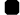 1. Farklı Boyutlarıyla Kadın Çalışmaları, Bölüm adı:(SURİYELİ KADINLARIN İSTİHDAM SORUNLARI: AMPİRİK BİR ÇALIŞMA) (2020)., SERİN ZEHRA VİLDAN,ÖZTÜRK LAMİHA,Altınöz Hamdiye,  Ekin Yayınevi, Editör:Prof. Dr. Elif Yüksel Oktay Prof. Dr. Reyhan Ayşen Wolff, Basım sayısı:1, SayfaSayısı 520, ISBN:9786257983358, Türkçe(Bilimsel Kitap), (Yayın No: 6133717)2. Finansal  Piyasalar  Para  ve  Bankacılık,  Bölüm  adı:(Bir  Mevduat  Kurumu  Olarak  Bankalar: Bankaların Fon Kaynakları) (2019)., AKBALIK MURAT,KOÇ İDİL ÖZLEM,OKAY GÜÇLÜ,OMAĞACLAN,IŞIL GÖKHAN,ARICAN ERİŞAH,TANINMIŞ YÜCEMEMİŞ BAŞAK,BAŞOĞLU UFUK,ALKAN UFUK,ÇİNKO LEVENT,SERİN ZEHRA VİLDAN,ÖZTÜRK LAMİHA,KARACAN ALİ İHSAN,DEMİRCİ SERVER, Nobel Akademik Yayıncılık, Editör:TANINMIŞ YÜCEMEMİŞ Başak, ÇİNKO Levent, Basım sayısı:1,  Sayfa  Sayısı  484,  ISBN:978-605-7846-23-5,  Türkçe(Bilimsel  Kitap),  (Yayın  No: 5264733)3. Beyza Oktay and Zehra Vildan Serin Gold Reserves Held by Central Banks: A Comparison of Advanced and Emerging Economies Global Political Economy after the Crisis: Theoretical Perspectives and Country Experiences, (Edited by Sadık Unay,Nova Science Publishers,2017 (pp.259-278) 4. Vildan Serin, Alparslan Açıkgenç (editör), " Higher Education: Perspective on University Edducation in the 21st Century, Istanbul,Turkey, (2004)5. Vildan Serin, Berdal Aral, Hızır Murat Köse, The Geopolitical And Economic Transition in Eurasia Problems And Prospects,Global Scholar Publications, 2001 Vildan Serin, Introduction, "The Geopolitical And Economic Transition, Global Publication, 20016. Vildan Serin, “Uluslararası Para ve Finans Sistemi: Yeniden Yapılanma Arayışları’’, Finansal Piyasalar Para ve Bankacılık (Kitap Bölümü) Nobel Yayınevi, 20197. Vildan Serin, İktisat (Çeviri editörü) İş Bankası Kültür Yayınları,20108. Vildan Serin, Mikro İktisat (Çeviri editörü) Alkım Yayınları, 20019. Vildan Serin, Makro İktisat (Çeviri editörü) Alkım Yayınları, 200110. Vildan Serin, İktisat Politikası, Alfa, 199811.	 Vildan Serin, İlhan Uludağ, Türkiye' de Küçük ve Orta Ölçekli İşletmeler, İstanbul Ticaret Odası, 199412.	 Vildan Serin, İlhan Uludağ, SSCB'ndeki Türk Cumhuriyetlerinin Sosyo­ Ekonomik Analizleri ve Türkiye ile İlişkileri, İstanbul Ticaret Odası,199013.	 Vildan Serin, Para Politikası, Marmara Üniversitesi, Hukuk Fakültesi 1987. 14. Vildan Serin, İlhan Uludağ, Dış Şoklar Karşısında İstikrar Politikaları, İTO yayınları, 1987.7.4 Ulusal Hakemli Dergilerde Yayınlanan Makaleler1.	SERİN ZEHRA VİLDAN, Fidan Osman (2019).  Türkiye Demir Çelik Sektörü Rekabeti ve Endüstri 4.0. Journal of Transportation and Logistics, 4(2), 91-106., Doi: 10.26650/JTL.2019 (Kontrol No: 6967847)2.	Vildan Serin, Erişah Arıcan (2006). Dünya Ticaret örgütü ve AB İkileminde Türkiye nin Tarım Pollitikaları. TASAM Stratejik Öngörü Dergisi, 3(8), 68-78. (Kontrol No: 722377)3.	Vildan Serin, Mesut Yılmaz (2004). Türkiye Ekonomisinin Avrupa Birligi Ülkeleri Arasindaki Yeri Mukayeseli Analiz. Istanbul Ticaret Üniversitesi Dergisi(6), 156-168. (Kontrol No: 722592)4.	Vildan Serin, Erişah Arıcan (2004). A Comparison of the Effect IMF Programs with Turkey and Argentina. Marmara Üniversitesi Sosyal Bilimler Enstitüsü Hakemli Dergi-Öneri, 6(22), 239-246. (Kontrol No: 722678)5.	Vildan Serin, Eyüp Bastı (2001). Gelişmekte Olan Ülkelerde Görülen Krizlere Getirilen Teorik Açıklamalar ve Türkiye Örneği. Yeni Türkiye(2), 1214-1225. (Kontrol No: 722894)6.	Vildan Serin (1994). The Economic Transformation of the New Turkish States of the Former Union Benefits and Obstacles. Türk Dünyası Araştırmaları, 7-59. (Kontrol No: 724163)7.	Vildan Serin (1991). Sovyetler Birliği nde Ekonomik Sistemdeki Dönüşümü Hazırlayan Olaylar. Hukuk Araştırmaları, 60-66. (Kontrol No: 724315)8.	SERİN ZEHRA VİLDAN (1980). Enflasyon Hakkında Ne Biliyoruz. Ege Üniversitesi İktisat Fakültesi Dergisi, 105-117. (Kontrol No: 724895)9.	Vildan Serin, "Bilgi Toplumuyla Kalkınma İnsan Unsurunun Değişen ve Artan Önemi, Kubbealtı Akademisi Mecmuası, 59-70 (1992) 10.	Vildan Serin, "İki Kutuplu Bir Dünyadan Çok Kutuplu Bir Dünyaya, Kubbealtı Akademisi Mecmuası, 33-45 (1990) Vildan Serin, "Türk Ekonomisinin 1989'da Çözülmeyi Bekleyen İç ve Dış Meseleleri, TUSİAD İktisadi Araştırmaları, 141­146 (1991)11.	Vildan Serin, "İktisadi Bütünleşme Temayüllerinin Türk Dünyası Üzerindeki Tesirleri, Kubbealtı Akademisi Mecmuası, 51-67 (1991)7.5 Ulusal Bilimsel Toplantılarda Sunulan ve Bildiri Kitabında Basılan Bildiriler1. İlhan Kanuşağı, Zehra Vildan Serin,”ENERJİ LOJİSTİĞİ AÇISINDAN YENİ İPEK YOLU PROJESİNİN ANALİZİ: TÜRKİYE’YE SUNDUĞU FIRSATLAR VE MALİYETLER”, 5. Ulaştırma ve Ulusal Lojistik Kongresi, 1-2 Ekim 2021, Bartın2. Z.V.Serin,L.Öztürk  ve H. Altınoz, “Suriyeli Mülteci Kadınların Emek Piyasasına Katılım Sürecinde Karşılaştıkları Engeller: Şanlıurfa Örneği ”, III. Ulusal Kadın Semposyomu, 8-9 Mart 2019. Yalova Üniversitesi-Giresun Üniversitesi iş birliği ile.3. Z. Vildan Serin,İ.Avşar Seçili Kripto Paralarda Kümeleme Analizi, 3. Ulaştırma Ve Lojistık Ulusal Kongresi: Uluk 2019,28  Kasım, Gaziantep4. Zehra Vildan Serin, Osman Fidan, Türkiye Demir Çelik Rekabeti ve Endüstrü 4.0. 3. Ulaştırma ve Lojistık Ulusal Kongresi: Uluk 2019,28 Kasım, GaziantepZehra Vildan Serin, Açılış Konuşması, 3. Ulaştırma ve Lojistik Ulusal Kongresi: Uluk 2019, 28 Kasım, Gaziantep5. Zehra Vildan Serin, Uluslararası Ticaret de Korumacılık Akımlarına Tarihsel Bir Bakış İstanbul Ekonomi Zirvesi, 5Aralık 2019, Çırağan Sarayı, İstanbul 6. Vildan Serin, "Kazakistan’ın Ekonomik Yapısı, Potansiyeli ve Yatırım İmkanları”, Türk Cumhuriyetlerinde Yatırım İmkanları Sempozyumu, İstanbul, Türkiye, (2004) 7.6 Lisansüstü Tezlerden Elde Edilen Çalışmalar1. Z. Vildan Serin, Özlem Özdemir;” Mikro Kredilerin Kadının Güçlendirilmesi Üzerindeki Etkileri: Gaziantep Örneği” Journal of Institute of Economic Development and Social Researches, Vol 6, Issue 22, pp 2020 129-144. ISSN: 2630-6166 2. Zehra Vildan Serin, Tuğba Akdoğan, “Sürdürülebilir Enerji Kaynağı Olarak Biyogaz: Gazantep Örneği”, 6th International Multidisciplinary Studies Congress, 27 April 2019, Gaziantep, Turkey3. Zehra Vildan Serin, Celal Taşdoğan, Arzu Yılmaz , Faiz Koridoru Politikasının Finasal İstikrar Üzerine Etkinliği: Türkiye Örneği, 6th International Multidisciplinary Studies Congress, 27 April 2019, Gaziantep, Turkey.Vildan Serin, Lamiha Öztürk, Hamdiye Altınöz, “Challenges and Obstacles for Syrian Refugee Women in the Turkish Labor Market, MDPI, 2-10, (2019)4. L. Öztürk, M. F.Gürez ,Vildan Zehra Serin, Üniversite Öğrencilerin Karşılaştıkları Sorunlar Hakkında Bir Araştırma: Şanlıurfa Örneği, Uluslararası Necatibey Eğitim Ve Sosyal Bilimler Araştırmaları Kongresi (UNESAK 2018), 26-28 Ekim 2018, Balıkesir Türkiye.5. Beyza Oktay, Hakan Öztunç, Z. Vildan Serin, “Determinants of Gold Reserves An Empirical Analysis for G-7 Countries”, Proceedia, Social Behaviour Science, 20166. Hakan Öztunç, Zar Chi Oo, Zehra Vildan Serin, "Effects of Female Education on Economic Growth: A Cross Country Empirical Study, Educational Sciences: Theory & Practice, 15, 349­357 (2015)7. Zehra Vildan Serin, Beyza Oktay, " Global Governance and Turkey’s Position in the Post­Global Crisis Period , Journal of Social and Development Sciences , 5 , 7­13 (2014)8. Projeler Projelerde Yaptığı Görevler1.	TÜBİTAK, 2515 Cost Action Projesi (Değerlendirme aşamasında) The economic and legal situation of Syrian women in Turkey in the Gaziantep  Region.2.	Kırsal Kalkınmada Kadınların Eğitiminin Tarımsal Verimliliğe Etkisi: Türkiye 'de Bölgesel Farklılıkların Analizi, BAP ,20153.	Kadınlara Yönelik Mikro Kredilerin Verimliliği ve Sürdürülebilirliği, Türkiye Örneği, BAP Projesi. 20134.	Tarımsal Ürünlerin Verimliliği, Türkiye ve AB Karşılaştırması, Araştırma Projesi. BAP,20095.	Hand to Hand  Project ,Avrasya Foundation Holland, EU Capacity Building Society, 20026.	Hane Halkı Enerji Tüketimi, Enerjiye Yönelik Tutum Ve Davranışlar (İstanbul Örneği),BAP. 20067.	Küçük ve Orta Ölçekli İşletmelerin Finansal Sorunları, İTO,1991 8.	Sovyetler Birliğindeki Türk Cumhuriyetlerinin Sosyo- Ekonomik Analizi, 1990, İTO.9.	Dış Şoklar Karşısında İstikrar Politikaları, İstanbul Ticaret Odası, 19879. İdari GörevlerHukuk Fakültesi                               Marmara Üniversitesi                                         1993-1998Maliye ve Ekonomi Bölüm BaşkanıUluslararası Ticaret ve Lojistik       Hasan Kalyoncu Üniversitesi                              2019-Bölüm BaşkanıResearch fora . International Conference Organization Comitee , http://researchfora.com/ Pakistan Business Review (PBR), Institute of Business Management (IoBM) Editor team, SZABIST Council for Science and Technology, Islamabad, Pakistan Ph. D. Comitee member10. Bilimsel Kuruluşlara ÜyeliklerSoutheast American Association American Economic Association The Central Eurasian Studies Society (CESS)SASE: (The Society for the Advancement of Socio-Economics). 11. ÖdüllerPost- Doctorate Scholarship, Fulbright,USA ,1992-1993İsatanbul Ticaret Odası, 1987,1990,1991,12. Güz ve Yaz Döneminde Okutmuş Olduğu Lisans ve Lisansüstü Düzeydeki Dersler 13. Yürütmekte Olduğu Yüksek Lisans ve Doktora Tezleri